CAMPBELLSVILLE UNIVERSITYCOURSE SYLLABUSPLEASE TYPE.							DATE______05/22/2017__________________ACADEMIC UNIT_______SCHOOL OF EDUCATION_______________________________________     FACULTY__Billy H. Stout__________________TEXTBOOK	[ X ] Required		[  ] Not Required	Author:__Vera Jones & Louise Jones_____________________________________	           Title:   Comprehensive Classroom Management_______________________________	Publisher_ Pearson______________________	Date  of Publication__2016___________________PLEASE ANSWER THE FOLLOWING QUESTIONS ON A SEPARATE SHEET OF PAPER AND ATTACH TO THIS FORM.DESCRIPTION OF COURSE:  Develop a brief description of the course as it will appear in the Catalog.COURSE OBJECTIVES:  List the objectives of the course, both general and specific.  Please relate these objectives        to the mission and goals of the University and the Academic Unit.COURSE OUTLINE:  Outline the topics/units that are to be taught.EVALUATION:  How do you plan to determine the grade in the course.  Please include grading scale.REQUIREMENTSExaminations:  State when tests are to be administered, including unit, mid-term, and final examinations.Reports:	How many, length required, and what type (Oral, term and/or research, book critiques).Supplemental reading assignments or outside work required.Supplemental instruction aids:  Audio visual aids, field trips, guest speakers, etc.BOOKLIST	DEAN	Beverly Ennis			               Date Copy Received_______________________	VICE PRESIDENT FOR ACADEMIC AFFAIRS	                Date Copy Received______________________                                                  Campbellsville UniversitySchool of EducationSED 602-01                 Classroom ManagementProfessor:  	Dr. Bill StoutE-mail: 	bhstout@campbellsville.edu		lsallen@campbellsville.eduOffice Phone:	270-789-5408Cell Phone :     502-354-1332Credits:  3 HoursClassroom: OnlineChat Time:	Monday 8:30 – 9:45 PM ESTGRADUATE TERM G1 (July 6 – August 26, 2017)Virtual Office Hours:								        The professor can be reached anytime by e-mail or phone.Campus Security Numbers:  Office (270-789-5555, Cell 270-403-3611)  Empowerment of Learning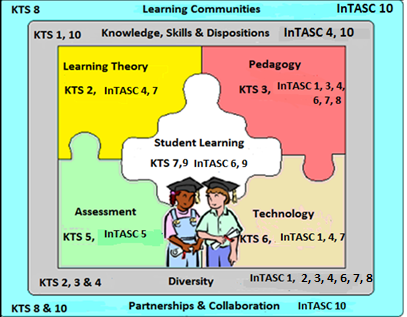 Required text:Jones, V. and  Jones, L.  (2016). Comprehensive classroom management: creating communities of support and solving problems. 11th ed. Upper Saddle River, NJ:  Pearson Education, Inc.Course Description:This course will assist the candidate teachers in developing research-based strategies for creating and managing a classroom environment that maximizes student learning and prevents potential problems. Topics for in-depth study include: effective schools research; teacher behavior and management techniques; discipline theories; conferencing and referrals; observation, reporting and communication skills. Candidates will observe, record and analyze both teacher and student behaviors as they relate to the instructional program and learning environment during the required eighteen  (18) Field/Service Learning Hours. A research paper will require the candidate to exam classroom management models which will focus on the following disabilities:  EBD, LD, MMD, and ASD.                                           Mission Statements/VisionThe Campbellsville University Mission Focus on Scholarship, Excellence and Christian Servant Leadership.The Teacher Education Vision aims for individuals to be empowered to attain goals and impact others through Christian servant leadership.  The School of Education Mission seeks to provide an academic infrastructure based on Scholarship, service and Christian leadership, candidates who are competent and qualified, and who demonstrate:                      Knowledge Skills                      Caring Dispositions, including respect for diversity                      Commitment to life-long learning in a global society                      Characteristics of servant leadershipThe objectives of this course align with the mission of the university and the School of Education.  Students are involved in an action research study that demonstrates all of these characteristics.Methods of Instruction								       The instructional methods will include:	Online learning lessonsIndividual consultation with instructorOnline discussion Discussion thread messagesTeamworkPurpose of CourseThe purpose of this course is to assist students in developing and utilizing effective classroom management strategies. Students will have the opportunity to observe and analyze student behaviors in the learning environment. Course Objectives with Student Learning OutcomesAs a result of experiences in this course, each class member will be able to demonstrate the ability to:Create and maintain a classroom climate that supports learning and appropriate student behavior. Organize classroom furniture, supplies, materials, technology, and equipment to create an environment that supports learning.Establish and maintain high expectations for mutually respectful classroom interactions by enforcing rules, routines, procedures, and standards in a consistent, fair, positive, private manner without harsh, negative language.Motivate, encourage, and support the learning process by using individual and group inquiry, open ended tasks, approaches that provide learner opportunity for discovery, and appropriate grouping patterns. Use classroom management techniques that foster self-control and self-discipline.  Plan, design, and implement instruction that reflects effective instructional management principles. Propose learning experiences that challenge, motivate, and actively involve the learners and include learning opportunities for multiple intelligences.Show flexibility and ability to appropriately modify classroom processes and       instructional procedures. Make efficient use of physical and human resources and time by providing         clear and concise directions and instructions; securing attention; and handling       classroom routines, materials, media, and technology, in an efficient manner.    9.   Facilitate physical transitions effectively, avoid digressions, and handle       disruptions without losing focus.          10.   Manage student work and assess student learning results.     11.   Use multiple assessments and sources of data including a range of assessment       activities such as observation; interview; log or journal, guided, collaborative,           or independent practice; tests or quizzes;  projects, or performance tasks. 12.  Systematically collect and maintain up to date records of students progress            using detailed record keeping systems such as a grade book, checklist, rating         scales, counting/coding systems, anecdotal records, and rubrics/scoring            guides.   Promote student self-assessment by clearly explaining criteria or rubrics to             provide opportunities for students to apply them to their own work.  Manage problem behaviors and show sensitivity to individual differences. 15.  Act quickly and positively to stop behavior in the least disruptive manner.   Respond to students in a consistently sensitive and caring manner regardless                      of cultural/individual backgrounds and/or learning styles.  Use effective communication and collaboration with         parents/colleagues/administrators to enhance student learning.   Identify and document situations that can potentially impact student learning.  Effectively communicate learning results and gain parental support.  Communicate high expectations and challenge students in a positive and             supportive manner by providing verbal and nonverbal cues to students and             projecting genuine enthusiasm and interest in the topic and students.  Use effective communication strategies such as eye contact and body                       language in providing feedback to each student.   Provide students continuous feedback on progress toward outcomes and              expectations by giving individual and group praise for effort/perseverance              throughout the lesson.   Accurately communicate the skills and core concepts related to certified             academic areas by providing sufficient demonstration and practice.   Reflect on the effectiveness of instruction and management strategies on             student learning.    Determine the impact of actions on individuals and the class as a whole and            make appropriate changes to improve student learning.   Use computers and other technologies to enhance professional productivity            and support instruction. Alignment with Curricular Guidelines and National Standards:Kentucky Teacher Standards (KTS)Standard 1 The Teacher Demonstrates Applied Content KnowledgeStandard 2 The Teacher Designs and Plans InstructionStandard 3 The Teacher Creates and Maintains Learning EnvironmentStandard 4 The Teacher Implements and Manages Instruction StandardStandard 5 The Teacher Assesses and Communicates Learning ResultsStandard 6 The Teacher Demonstrates the Implementation of TechnologyStandard 7 Reflects On and Evaluates Teaching and LearningStandard 8 Collaborates with Colleagues/Parents/OthersStandard 9 Evaluates Teaching and Implements Professional DevelopmentStandard 10 Provides Leadership Within School/Community/ProfessionCU Diversity Proficiencies (from KTS) PROFESSIONAL STANDARDS addressed in this course.Diversity ProficienciesKTS 1.2  Connects content to life experiences of studentKTS 2.2  Uses contextual data to design instruction relevant to students.KTS 3.3  Values and supports student diversity and addresses individual needs.KTS 4.2 Implements instruction based on diverse student needs & assessment data.KTS 5.4 Describes, analyzes & evaluates student performance data to determine progress of individuals and identify differences in progress among student groups.KTS 6.3 Integrates student use of available technology into instruction to enhance learning outcomes and meet diverse student needs.KTS 8.1 Identifies students where learning could be enhanced by collaboration.Specialized Professional Association (SPA) Standards      (i.e. early childhood, special education, school counselors)Council of Exceptional Children StandardStandard 1: Learner Development and Individual Learning DifferencesStandard 2: Learning EnvironmentsStandard 3: Curricular Content KnowledgeStandard 4: AssessmentStandard 5: Instructional Planning and StrategiesStandard 6: Professional Learning and Ethical PracticeStandard 7: CollaborationKentucky Common Core Standards and College Readiness StandardsStudents will use Common Core State Standards in designing learning goals/objectives and assessments.Interstate Teacher Assessment and Support Consortium (InTASC)       InTASC 1 Learner Development       InTASC 2 Learner Differences       InTASC 3 Learning Environments       InTASC 4 Content Knowledge       InTASC 5 Application of Content       InTASC 6 Assessment       InTASC 7 Planning for Instruction       InTASC 8 Instructional Strategies       InTASC 9 Progessional Learning and Ethical Practice       InTASC 10 Leadership and CollaborationInternational Literacy Association (ILA)      Standard 1 Foundational Knowledge      Standard 2 Curriculum and Instruction      Standard 3 Assessment and Evaluation      Standard 4 Diversity      Standard 5 Literate Environment      Standard 6 Professional Learning and LeadershipCouncil for Accreditation of Educator Programs (CAEP)     Standard 1 Content and Pedagogical Knowledge     Standard 2 Clinical Partnerships and Practice     Standard 3 Candidate Quality, Recruitment, and Selectivity     Standard 4 Program Impact    Standard 5 Provider Quality Assurance and Continuous       improvement.EVALUATION Process and expectations:Class Attendance and Participation (KTS 6, 7, 8, 9) (InTASC 1, 2, 3)Class attendance will be checked.  Two unexcused absences ( at instructors discretion ) results in an automatic “F” for the course.  Please notify the instructor by phone if you are to be absent.  Students will be graded on their ability to ask pertinent questions and critically discuss issues related to the learning activities of the class (reflective writing assignments).  Students must contribute to class discussion questions. Each of the 8 class/chat sessions will represent 10 points.  Attendance and participation in all of the scheduled chats will result in a total of 80 points earned for this course. Course Assignments/AssessmentsClinical/Field Hours (KTS 1, 2, 3, 4, 5, 7, 8,10) (Diversity 2.2,2.4,3.3, 4.2,6.3,8.1) (InTASC 2,3,4,5,7,8,9,10) (ILA 1,2,4,5,6) (CAEP 1,2)Students will participate in eighteen (18) hours of field experience ( Six hours elementary level, Six hours middle school level and Six hours high school level). Field experiences provides a variety of opportunities to:  (1) observe, (2) assist, (3) tutor, (4) instruct (small groups, whole groups), and (5) conduct applied research. The defining characteristic of field experience is experience with students, in classrooms other than your own. (1) Observation and (2) assist cannot be within your own classroom.  Use artificial names when you write about learners and teachers to keep confidentially. See the field hour requirement document for details (located on the University web page).  Logs must be kept of the field experience.  The original must be sent to the Special Education Program office and a copy sent to the professor.  The form must be completed in order to receive credit.  Use the Guiding Questions for Reflection that are found on page two (2) of the Field Hours Log. Students must present a phone number for the teacher(s) in the classroom they observe.KFETS – Field Tracking SystemKentucky Field Experience Tracking System (KFETS)           KFETS is a tracking system for field hours set by the KY Education Professional            Standards Board.  Students will complete the current paper forms as in the past;              2014 – 15 forms are located on the SOE web page www.campbellsville.edu/mase.            In addition students will now log in to their EPBS account and log in their field              hours; by course, by hour, by district, by school, by teacher, by period.  The link             for EPSB is www.epsb.ky.gov. I have already created the required information for            all MASE courses in KFETS so nothing is required of you at this time.  You will            need to ask your students to complete this task before the end of each 8 – week           session.  To help the students, there is a tutorial on the EPSB site.  As always,            please encourage your students to call this office for help.     Clinical/Field Hours:  18 Hours (minimum)     Clinical hours must be entered into Kentucky Field Experience Tracking System   (KFETS) prior to the due date set by the course.Candidates teaching on a Temporary Provisional Certificate will not be asked to complete the required 18 hours nor enter the hours in KFETS.  However, candidates will complete clinical hours tied to specific course assessments/assignment; but may not be required to complete the total hours set for the course.  Also, candidates will be allowed to complete clinical experiences in their own classroom if teaching on a Temporary Provisional Certificate.  A candidate teaching in a long term substitute teaching position will be required to complete all clinical hours set for the course.Classroom Management Plan (KTS 1,2, 3, 4, 5,7, 9) (Diversity 1.2, 2.2, 3.3, 4.2, 6.3) (InTASC 1,2,3,4,5,7,8,9) (ILA 1,4,5,6) (CEC 1,2,3,5,6,7) (CAEP 1)Students will develop a plan for creating a positive, supportive, and equitable learning environment that accommodates and celebrates diversity and individual learning needs and styles based on current research and theory in the field of educational psychology and behavior management.  Students will follow the classroom management objectives and format found at the top section of the course page under Classroom Management Scoring Guide.Interview Project  (KTS 1, 2, 3, 4, 5, 6, 7, 9) (Diversity 2.4, 3.3, 4.2, 5.4) (InTASC 1,5,9) (ILA 3-6) (CEC 1,5,6,7) (CAEP 2)    The student will conduct a teacher interview, using the interview guide provided by the professor.  The teacher selected for the interview. must be working with EBD students. Exams  (KTS 1,2, 5,6) (Diversity 1.2,5.4,6.3) (InTASC 4) (ILA 3,4,5) (CEC 1,3,5,6) (CAEP 1)Students will take exams from the weekly required readings. The exams will consist of five questions per chapter. PowerPoint Presentation (KTS 1,2,3,4,5,7,9) (Diversity 1.2, 2.2, 3.3, 4.2, 6.3) (InTASC 1,2,3,4,5,7,8,9) (ILA 1,4,5,6) (CEC 1,2,3,5,6,7) (CAEP 1)Students will create a power point document based on their classroom management plan.                 *Activities (KTS 1,2,3,4,5,6,7,9) (Diversity 1.2, 3.3, 5.4) (InTASC 1,2,4,5,6,  9) (ILA 1,3,4,5) (CEC 1,3,4,5,6) (CAEP 1)   Students will complete weekly activities as posted by the professor.  *Discussion Forums (KTS 6, 7, 8, 9) (Diversity 1.2, 2.2, 2.4, 3.3, 4.2, 5.4)  (InTASC 1,2,3,4,5,6,9,10) (ILA 1-6) (CEC 1-7) (CAEP 1)Students will participate in weekly Discussion Forums where they will post an original response to a question/item and post responses/comments to two classmates’ original posts.  A rubric will be used to grade responses.Professional Growth Plan (KTS 5,7,9) (Diversity 3.3, 5.4) (InTASC 6,9,10) (ILA 3,4) (CEC 4,6) Students will revise their Source of Evidence PGP.  The original Source of Evidence PGP, KTS Self-Assessment, and the revised documents are to be submitted to the instructor.  For students who are teaching, you may submit the PGP that you have on file with your district.    Grading System:				Points		Classroom Participation                                   80		Activities	                                                  80		Field Summary/Reflections			100		Classroom Management Plan 		200		Interview					100		Discussion Board Questions			  70 (10 points X 7 DQ’S)	         Exams 	  (50 questions X 5 points)		250						PowerPoint Presentation                                100            Professional Growth Plan (Revised)		  25						Total 1005A five (5) point reduction per calendar day in the score received will be given for each day an assignment is late.  A cover page is required for all assignments with the exclusion of the discussion forms.  The cover page will include the name of the assignment, student name, SED 602 and date.  If an assignment does not contain a cover page, a five (5) point deduction in the score will be received.Course Grading Scale93 -  100% = A86 -    92% = B79 -    85% = C72 -    78% = DBelow 72    = FIncomplete PolicyIn accordance with Special Education Program policies at Campbellsville University, candidates failing to complete requirements within the timeframe of a course, with justifiable cause, may make application for an Incomplete from the professor by submitting an Application for an Incomplete form.  This form can be obtained by contacting the Special Education Program Office. It is the candidate’s responsibility to apply two (2) days prior to the last class meeting and make arrangements with the professor in order to receive an “I”.If approved by the professor, coursework and other requirements to change the “I” grade must be completed by the designated time and no longer than 8 weeks following the date the form is submitted. If by the end of the designated time, the requirements have not been met, the professor will change the “I” to an “F”.Campbellsville University’s Online Course Attendance Policy“Online students must participate weekly as defined by the professor in the syllabus.  After 1 week (12.5%, 1/8th of the scheduled classes) without contact the student will be issued an official warning.  After the second week (25%, 1/4th of the scheduled class) without contact with the student would fail the course and a WA would be recorded.Plagiarism StatementCampbellsville University’s policy on Academic Integrity states: “Each person has the privilege and responsibility to develop one’s learning abilities, knowledge base, and practical skills. We value behavior that leads a student to take credit for one’s own academic accomplishments and to give credit to others’ contributions to one’s course work. These values can be violated by academic dishonesty and fraud.” (2015-17 Bulletin Catalog)Plagiarism and cheating are examples of academic dishonesty and fraud and neither will be tolerated in this course. Plagiarism is quoting or paraphrasing a phrase, a sentence, sentences, or significant amounts of text from a web or print source, without using quotation marks and without a citation. The plagiarist submits the work for credit in a class as part of the requirements for that class. Examples of cheating include cheating on a test (copying off someone else’s paper) or an assignment (e.g., development of a lesson plan) and submitting the work as your own.If a student commits plagiarism or cheats in this course, the professor will decide on one of two penalties: (a) an F on that assignment or (b) an F in the course. The student’s Dean and the Vice-President for Academic Affairs will be notified of either consequence.  Technical Support and AssistanceStudents are required to have a computer, e-mail and Internet access to enroll in this course.  This course is delivered via online instruction.  All materials with the exclusion of the textbook are delivered via the Internet.Disability StatementCampbellsville University is committed to reasonable accommodations for students who have documented physical and learning disabilities, as well as medical and emotional conditions.  If you have a documented disability or condition of this nature, you may be eligible for disability services.  Documentation must be from a licensed professional and current in terms of assessment.  Please contact the Coordinator of Disability Services at 270-789-5192 to inquire about services.Title IXCampbellsville University and its faculty are committed to assuring a safe and productive educational environment for all students.  In order to meet this commitment and to comply with Title IX of the Education Amendments of 1972 and guidance from the Office for Civil Rights, the University requires all responsible employees, which includes faculty members, to report incidents of sexual misconduct shared by students to the University’s Title IX Coordinator.Title IX Coordinator:Terry VanMeter1 University DriveUPO Box 944Administration Office 8APhone – 270-789-5016Email:  twvanmeter@campbellsville.eduInformation regarding the reporting of sexual violence and the resources that are available to victims of sexual violence is set forth at www.campbellsville.edu/titleIX twwvanmeter@campbellsville.edu  twvanmeter@campbellsville.eduReferencesHenley, M., Ramsey, R.S., and Algozzine R. Characteristics of  and Strategies for teaching students with mild disabilities. Boston, MA: Allyn and Bacon.Epanchin, B.C., Townsend, B., and Stroddard, K. (1994). Constructive classroom management: Strategies for creating positive learning environments. Pacific Grove, CA: Brooks/ColeBuden, Paul R. (2003). Classroom management-creating a successful learning community. Danvers, MA: Wiley/Jossey-Bass.Joyce, B. and Weil, M. Models of teaching. Englewood, NJ: Prentice-Hall.Lev, D.J. & Lev, D.D. Teaching with the internet: Lessons from the classroom. Norwood, MA: Christopher-Gordon.Bauwen, J. & Hourcode, J.J. Cooperative Teaching: Rebuilding the schoolhouse for all students.  Austin, TX: Pro-EdWong, H., and Wong, R. 1991. The first days of school: how to be an effective teacher. Sunnyvale, CA: Harry K. WongRichardson, R., Wilcox, D., Dunne, J. 1994. Corporal punishment in schools: Initial progress in the bible belt. Journal of Humanistic Education and Development, 32 (4), 173-182Peng, S. 1993. Fostering student discipline and effort: approaches used in Chinese schools: Paper presented at the Annual Meeting OF THE American Educational Research Association (Atlanta, April 12-16)Curwin, R., and Mendler, A. (1999). Discipline with dignity (2nd ed.). Alexandria, VA: ASCD.Amen, D. (1998). Change your brain, change your life. New York: Times Books.Barkely, R. (1998, September). Attention-deficit hyperactivity disorder. Scientific American, pp. 66-71.Cummings, C. 1992. Managing to teach. Edmonds, WA: Teaching, Inc.Goleman, D. 1998. Working with emotional intelligence. New York: Bantam Books.Yocum, t., &Tibbets, B. 1999. [ASCD Inquiry Kit]. Curriculum integration. Alexandria, VA: Association for Supervision and Curriculum Development.Seligman, M.E. 1995 The optimistic child. New York: Houghton Mifflin Co.Payne, R. 1998. A framework for understanding poverty. Baytown, TX: RFT Publishing.Lickona, T. 1991 Educating for character: How our schools can teach respect and responsibility. New York: Bantam Books.New Standards. 1997. Performance standards: English language arts, mathematics, science, applied learning. Washington D.C.: National Center on Education and the Economy.Cummings C, 2000 Winning Strategies for classroom management. Alexandria, VA: Association for Supervision and Curriculum Development.O’Neill, R., Homer, R.H., Albin, R.W., Storey, K., & Spargue, J.R. 1990. Functional analysis of problem behavior: a practical assessment guide. Pacific Grove, CA: Brooks/ColeMeichenbaum, D. 1977. Cognitive behavior modification: An integrative approach. New York: Plenum Press.Glasser, W. 1998. The quality school. New York: Harperperennial Library.Forman, S.G. 1993. Coping skills interventions for children and adolescents. San Francisco: Jossy-Bass.Long, N., Morse, W., & Newman, R.G., (Eds.). 1996. Conflict in the classroom (5th Ed.).  Austin, TX: Pro-Ed.Kohn, A. 1994. Punished by rewards. New York: Houghton, Mifflin.Zionts, P. 1995. Teaching disturbed and disturbing students: An integrated approach. (2nd Ed.). Austin, TX: Pro-Ed. Katsiyannis, A., & Magg, J. 1998. Disciplining students with disabilities: Issues and consideration for implementing IDEA ’97. Behavioral Disorders, 23, 276-289Vance, J., Fernandez, G., & Biber, M. 1998. Educational progress in a population of youth with aggression and emotional disturbance: The role and risk of protective factors. Journal of Emotional and Behavioral Disorders, 6, 214-221Smith, C.R. 1997. Advocacy for students with emotional or behavioral disorders: one call for redirected efforts. Behavioral Disorders, 22,96-105DisciplineCourse#SectionTitle of CourseCredit HoursCross Reference(if applicable)SpecialEducationSED 602 Classroom Management   3Aligned with Assessment (point values)KentuckyTeacherStandard(KTS or IECE)KTS Diversity IndicatorsInTASCILA StandardsTechnology(Yes or No)CouncilOf ExceptionalChildrenStandardsCAEPExam250 ptsObj: 4,5,6,7,8,10,11,16,18,20,22,    24,26  KTS 1,2,5,61.25.46.343,4,5Yes1,3,5,61Clinical/Field Hours100 pts.Obj: 6,8,9,10,1314,15,16,20,21,22,23,26KTS 1,2,3,4,5,6,7,8,102.2,2.43.34.26.38.12,3,4,5,7,8,9,101,2,4,5,6Yes1, 2Classroom ManagementPlan200 ptsObj: 1,2,3,4,5,6,7,8,9,14,15,16,18,20,21,22,24,25KTS1,2,3,4,5,7,91.22.23.34.26.31,2,3,4,5,7,8,91,4,5,6Yes1,2,3,5,6,71Interview Project100 ptsObj: 17, 24KTS1,2,3,4,5,6,7,92.43.34.25.41,5,93,4,5,6Yes1,5,6,72PowerPoint Presentation100 ptsObj:  1,2,3,4,5,6,7,8,9,14,15,16,18,20,21,22,24,25KTS1,2,3,4,5,7,91.22.23.33.44.26.31,2,4,5,7,8,91,4,5,6Yes1,2,3,5,6,71Discussion Forums70 ptsObj: 1,3,4,6,8,9,14,15,16,17,19,20,21,22,25KTS6,7,8,91.22.22.43.34.25.41,2,3,4,5,6,9,101-6Yes1-71Activities80 ptsObj: 1,3,4,7,8,9,14,15,17,19,20KTS1,2,3,4,5,6,7,91.23.35.41,2,4,5,6,91,3,4,5Yes1,3,4,5,61Professional Growth Plan25 ptsObj: 1-26KTS5,7,93.35.46,9,103,4Yes4,6Class Attendance/Participation80 ptsObj: 1-26KTS6,7,8,91,2,31,4,53,6,71,4